Муниципальное образовательное бюджетное учреждение средняя школа №6 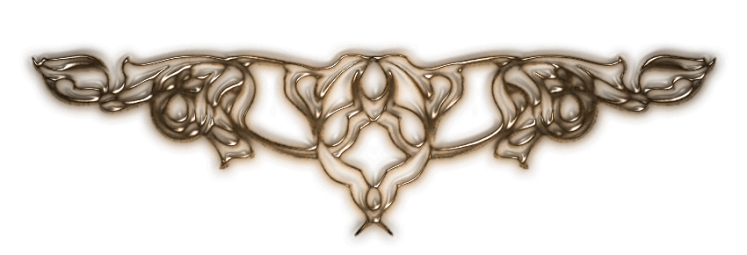 г.  Гаврилов-Ям                               Ты только мойИ грянул гром, разверзлось небо,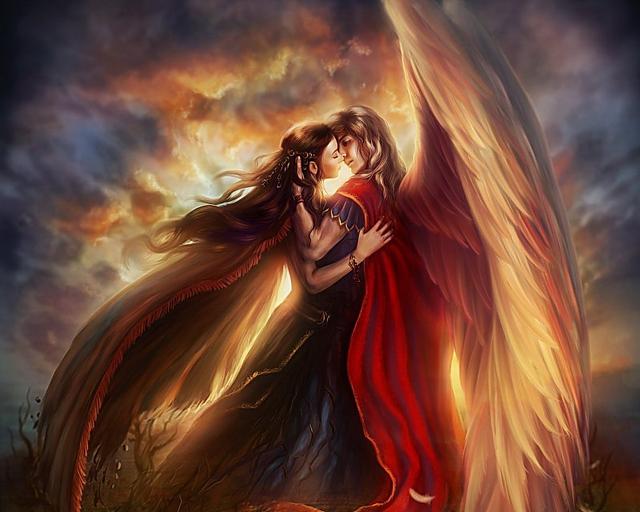 Моя любовь к тебе сильна,Ведь ты восьмое чудо света,И Богом мне любовь дана. Ты воплощение чудных мыслей,Ты мой бескрылый серафим,Ты мой герой и образ мыслейМой повелитель, господин.Я не могу молчать о чувствах,Которых множество во мне.Мне без тебя тоскливо, грустно,И снова я пишу тебе.Прочти же ты моё творенье ,И оцени всю красоту.Всю красоту в словах хваленья,Которые тебе пишу.Работу выполнила:Лапшина Виктория, ученица 7 "Б" класса 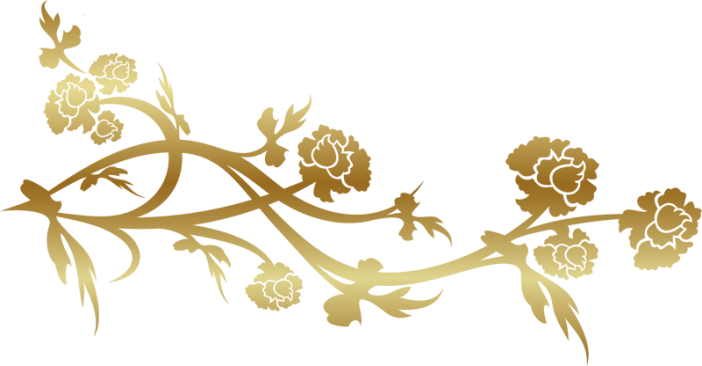 Учитель: Устимова Ирина Андреевна                                                         Гаврилов-Ям - 2014